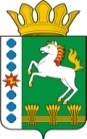 КОНТРОЛЬНО-СЧЕТНЫЙ ОРГАН ШАРЫПОВСКОГО РАЙОНАКрасноярского краяЗаключениена проект Постановления администрации Шарыповского района «О внесении изменений и дополнений в Постановление администрации Шарыповского района от 30.10.2013 № 843-п «Об утверждении муниципальной программы «Развитие культуры Шарыповского района»  на 2014-2016 годы (в ред. от 13.03.2014 № 152-п)19 ноября 2014 год 								№ 142Настоящее экспертное заключение подготовлено Контрольно – счетным органом Шарыповского района на основании ст. 157 Бюджетного  кодекса Российской Федерации, ст. 9 Федерального закона от 07.02.2011 № 6-ФЗ «Об общих принципах организации и деятельности контрольно – счетных органов субъектов Российской Федерации и муниципальных образований», ст. 15 Решения Шарыповского районного Совета депутатов от 20.09.2012 № 31/289р «О внесении изменений и дополнений в Решение Шарыповского районного Совета депутатов от 21.06.2012 № 28/272р «О создании Контрольно – счетного органа Шарыповского района» (в ред. от 20.03.2014 № 46/536р).Представленный на экспертизу проект Постановления администрации Шарыповского района «О внесении изменений и дополнений в приложение к Постановлению администрации Шарыповского района от 30.10.2013 № 843-п «Об утверждении муниципальной программы «Развитие культуры Шарыповского района»  на 2014-2016 годы (в ред. от 13.03.2014 № 152-п) направлен в Контрольно – счетный орган Шарыповского района 17 ноября 2014 года. Разработчиком данного проекта Постановления является муниципальное казенное учреждение «Управление культуры Шарыповского района».Основанием для разработки муниципальной программы является:- статья 179 Бюджетного кодекса Российской Федерации;- постановление администрации Шарыповского района от 30.07.2013 № 540-п «Об утверждении Порядка принятия решений о разработке  муниципальных программ Шарыповского района, их формировании и реализации»;- распоряжение администрации Шарыповского района от 02.08.2013  № 258-р «Об утверждении перечня муниципальных программ Шарыповского района» (в ред. от 29.07.2014 № 293а-р).Мероприятие проведено 19 ноября  2014 года.В ходе подготовки заключения Контрольно – счетным органом Шарыповского района были проанализированы следующие материалы:- проект Постановления администрации Шарыповского района «О внесении изменений и дополнений в Постановление администрации Шарыповского района от 30.10.2013 № 843-п «Об утверждении муниципальной программы «Развитие культуры Шарыповского района»  на 2014-2016 годы (в ред. от 13.03.2014 № 152-п);-  паспорт муниципальной программы «Развитие культуры Шарыповского района» на 2014-2016 годы.Ответственный исполнитель муниципальной программы МКУ «Управление культуры Шарыповского района».Подпрограммами муниципальной программы являются:- подпрограмма 1 «Сохранение культурного наследия»;- подпрограмма 2 «Обеспечение условий реализации программы».- подпрограмма 3 «Развитие архивного дела в Шарыповском районе».Отдельные мероприятия муниципальной программы:Проведение культурно – массовых мероприятий на территории Шарыповского района.Обеспечение деятельности (оказание услуг) подведомственных учреждений.Цель муниципальной программы - создание условий для развития и реализации культурного и духовного потенциала населения  Шарыповского района.Задачи муниципальной программы:Сохранение и эффективное использование культурного наследия Шарыповского района.Создание условий для устойчивого развития отрасли «культура».Обеспечение сохранности архивных документов Шарыповского района.Создание условий для участия населения в культурной жизни.Добавляется новая задача муниципальной программы.Поддержка и развитие дополнительного образования детей в сфере культуры.Рассмотрев представленные материалы к проекту Постановления муниципальной программы «Развитие культуры Шарыповского района»  на 2014-2016 годы установлено следующее:В соответствии с проектом паспорта Программы происходит изменение по строке (пункту) «Информация по ресурсному обеспечению программы, в том числе в разбивке по источникам финансирования, по годам реализации программы».После внесения изменений строка  будет читаться:Увеличение  объемов бюджетных ассигнований на реализацию муниципальной программы составило на абсолютном выражении на  6,35% или в сумме 3 009,66 тыс.руб., в том числе:- за счет средств районного бюджета в сумме 2 977,29 тыс.руб. или на 7,96%, из них: 2014 год в сумме 350,45 тыс.руб., 2015 год в сумме 1 313,42 тыс.руб., 2016 год в сумме 1 313,42 тыс.руб.;- за счет средств краевого бюджета в сумме 32,37 тыс.руб. или на 11,13%, из них: в 2014 году уменьшение бюджетных ассигнований  в сумме 29,83 тыс.руб. или на 10,25%, увеличение бюджетных ассигнований в 2015 год на сумму 31,10 тыс.руб. и 2016 год на сумму 31,10 тыс.руб.  Вносятся изменения в подпрограмму 1 «Сохранение культурного наследия» по строке (пункту) «Объемы и источники финансирования подпрограммы». После внесения изменений строка будет читаться:Уменьшение объемов бюджетных ассигнований на выполнение подпрограммы составило на сумму 32,73 тыс.руб. или на 0,19%, в том числе:- за счет средств районного бюджета бюджетные ассигнования увеличены в 2014 году на сумму 3,90 тыс.руб. или на 0,05%, с целью оснащения муниципальных библиотек программным обеспечением;- за счет средств краевого бюджета уменьшение бюджетных ассигнований на сумму 36,63 тыс.руб. или на 12,59%, в связи с внесением изменений в Закон края о бюджете на 2014 год..Вносятся изменения в подпрограмму 2 «Обеспечение условий реализации программы» по строке «Объемы и источники финансирования подпрограммы».После внесения изменений строка будет читаться:Уменьшение объемов бюджетных ассигнований на выполнение подпрограммы составило на сумму 411,11 тыс.руб. или на 2,77%, в том числе:- за счет средств районного бюджета уменьшение в сумме 428,61 тыс.руб. или на 2,88%, из них: 2014 год в сумме 60,73 тыс.руб.; 2015 год в сумме 183,94 тыс.руб., 2016 год в сумме 183,94 тыс.руб.В связи с добавлением подпрограммы 3 «Развитие архивного дела в Шарыповском районе» данная сумма перераспределяется с подпрограммы 2 на подпрограмму 3.- за счет средств краевого бюджета увеличение в сумме 17,50 тыс.руб. или на 12,59%, за счет возмещения из краевого бюджета на частичное финансирование региональных выплат (КЦСР 0121021).Добавляется  подпрограмма 3  «Развитие архивного дела в Шарыповском районе».Исполнитель подпрограммы МКУ «Управление культуры Шарыповского района».Цель подпрограммы – обеспечение сохранности архивных документов Шарыповского района.Задача подпрограммы – создание условий для сохранения, пополнения и эффективного использования архивных документов.Строка «Объемы и источники финансирования подпрограммы» будет читаться следующим образом:Архивные документы, хранящиеся в муниципальном архиве Шарыповского района являются неотъемлемой частью историко – культурного наследия Шарыповского района.Согласно действующему законодательству архивные документы должны храниться в нормативных условиях, обеспечивающих их вечное хранение и безопасность.Создание нормативных условий хранения документов – это сложный дорогостоящий и многоплановый процесс.Одной из приоритетных задач архива района является создание крепкой материально – технической базы и обеспечение сохранности архивных документов. Расходование и учет бюджетных средств осуществляется в соответствии с порядком исполнения районного бюджета по расходам, установленным приказами финансово – экономического управления администрации Шарыповского района.В рамках реализации подпрограммы осуществляется исполнение переданных государственных полномочий в области архивного дела за счет средств краевого бюджета на основании:- Закона Красноярского края от 21.12.2010 № 11-5564 «О наделении органов местного самоуправления государственными полномочиями в области архивного дела»;- постановление администрации Шарыповского района от 22.09.2014 № 703-п «О наделении МКУ «Управление культуры Шарыповского района» отдельными полномочиями;-  постановление администрации Шарыповского района от 25.12.2012 № 1171-п «Об утверждении порядка расходования и учета субвенций на реализацию Закона Красноярского края от 21.12.2010 № 11-5564 «О наделении органов местного самоуправления государственными полномочиями в области архивного дела».Реализация мероприятий подпрограммы позволит достичь за 3 года следующих результатов:- увеличить  долю архивных фондов, переведенных в электронную форму, в общем объеме архивных фондов до 2,14%;- увеличить количество, включенных документов в состав Архивного фонда РФ до 14 463 единиц хранения;- уровень соответствия условий хранения архивных документов нормативным требованиям составит 86% к 2016 году.Реализация мероприятий подпрограммы будет способствовать обеспечению прав населения района на свободный доступ к информации, культурным ценностям.  Вносятся изменения в приложение № 5 к паспорту муниципальной программы по отдельному мероприятию 2 муниципальной программы «Обеспечение деятельности (оказания услуг) подведомственных учреждений».Увеличение бюджетных ассигнований по отдельному мероприятию 2 за счет средств районного бюджета в 2014 году составило  в  сумме 12,76 тыс.руб. или на 0,09%, за счет возмещения на региональные выплаты.При проверке правильности планирования и составления проекта Постановления  нарушений не установлено.На основании выше изложенного Контрольно – счетный орган предлагает администрации Шарыповского района   принять проект Постановления администрации Шарыповского района «О внесении изменений в постановление администрации Шарыповского района от 30.10.2013 № 843-п «Об утверждении  муниципальной программы Шарыповского района «Развитие культуры  Шарыповского района»  на 2014-2016 годы (в ред. от 13.03.2014 № 152-п).Председатель Контрольно – счетного органа						Г.В. СавчукАудитор 	Контрольно – счетного органа						И.В. ШмидтИнформация по ресурсному обеспечению программы, в том числе в разбивке по источникам финансирования, по годам реализации программы Предыдущая редакцияПредлагаемая редакция (проект Постановления)Информация по ресурсному обеспечению программы, в том числе в разбивке по источникам финансирования, по годам реализации программы Планируемое финансирование программы  составляет 47 405,00 тыс.руб., в том числе за счет средств:районного бюджета 37 412,30 тыс.руб., из них:2014 год – 12 311,30 тыс.руб.;2015 год – 12 550,50 тыс.руб.;2016 год – 12 550,50 тыс.руб.бюджетов поселений 9 644,80 тыс.руб., из них:2014 год – 9 644,80 тысруб.краевого бюджета 290,90 тыс.руб., из них:2014 год – 290,90 тыс.руб.внебюджетные источники 57,00 тыс.руб., из них:2014 год – 17,00 тыс.руб.;2015 год – 19,00 тыс.руб.;2016 год – 21,00 тыс.рубПланируемое финансирование программы  составляет 50 414,66 тыс.руб., в том числе за счет средств:районного бюджета 40 389,59 тыс.руб., из них:2014 год – 12 661,75 тыс.руб.;2015 год – 13 863,92 тыс.руб.;2016 год – 13 863,92 тыс.руб.бюджетов поселений 9 644,80 тыс.руб., из них:2014 год – 9 644,80 тысруб.краевого бюджета 323,27 тыс.руб., из них:2014 год – 261,07 тыс.руб.;2015 год - 31,10 тыс.руб.;2016 год - 31,10 тыс.руб.внебюджетные источники 57,00 тыс.руб., из них:2014 год – 17,00 тыс.руб.;2015 год – 19,00 тыс.руб.;2016 год – 21,00 тыс.рубОбъемы и источники финансирования подпрограммыПредыдущая редакция подпрограммы 1Предлагаемая редакция подпрограммы 1 (проект Постановления)Объемы и источники финансирования подпрограммыПланируемое финансирование подпрограммы составляет в сумме 17 159,50 тыс.руб., в том числе за счет средств:районного бюджета 7 214,80 тыс.руб., из них:2014 год – 2 371,60  тыс.руб.;2015 год – 2 421,60 тыс.руб.;2016 год – 2 421,60 тыс.руб.бюджетов поселений 9 644,80 тыс.руб., из них;2014 год – 9 644,80 тыс.руб.краевого бюджета 290,90 тыс.руб., из них:2014 год – 290,90 тыс.руб.внебюджетные источники 9,00 тыс.руб., из них:2014 год – 2,00 тыс.руб.2015 год – 3,00 тыс.руб.2016 год -  4,00 тыс.руб.Планируемое финансирование подпрограммы составляет в сумме 17 126,77 тыс.руб., в том числе за счет средств:районного бюджета 7 218,70 тыс.руб., из них:2014 год – 2 375,50  тыс.руб.;2015 год – 2 421,60 тыс.руб.;2016 год – 2 421,60 тыс.руб.бюджетов поселений 9 644,80 тыс.руб., из них;2014 год – 9 644,80 тыс.руб.краевого бюджета 254,27 тыс.руб., из них:2014 год – 254,27 тыс.руб.внебюджетные источники 9,00 тыс.руб., из них:2014 год – 2,00 тыс.руб.2015 год – 3,00 тыс.руб.2016 год -  4,00 тыс.руб.Объемы и источники финансирования подпрограммыПредыдущая редакция подпрограммы 2Предлагаемая редакция подпрограммы 2 (проект Постановления)Объемы и источники финансирования подпрограммыПланируемое финансирование подпрограммы составляет в сумме 14 867,73 тыс.руб., в том числе за счет средств:районного бюджета 14 867,73 тыс.руб., из них:2014 год – 4 746,53 тыс.руб.;2015 год – 5 060,60 тыс.руб.;2016 год – 5 060,60 тыс.руб.Планируемое финансирование подпрограммы составляет в сумме 14 456,62 тыс.руб., в том числе за счет средств:районного бюджета 14 439,12 тыс.руб., из них:2014 год – 4 685,80 тыс.руб.;2015 год – 4 876,66 тыс.руб.;2016 год – 4 876,66 тыс.руб.краевого бюджета 17,50 тыс.руб., из них:2014 год – 17,50 тыс.руб.Объемы и источники финансирования подпрограммыПредлагаемая редакция  подпрограммы 3 (проект Постановления)Объемы и источники финансирования подпрограммыПланируемое финансирование подпрограммы составляет в сумме 3 440,75 тыс.руб., в том числе за счет средств:районного бюджета 3 371,75 тыс.руб., из них:2014 год – 377,03 тыс.руб.;2015 год – 1 497,36 тыс.руб.;2016 год – 1 497,36 тыс.руб.краевого бюджета 69,00 тыс.руб., из них:2014 год – 6,80 тыс.руб.;2015 год – 31,10 тыс.руб.;2016 год – 31,10 тыс.руб.Предыдущая редакция отдельного мероприятия 2Предлагаемая редакция отдельного мероприятия 2 (проект Постановления)Планируемое финансирование подпрограммы составляет в сумме 13 827,77 тыс.руб., в том числе за счет средств:районного бюджета 13 779,77 тыс.руб., из них:2014 год – 4 693,17 тыс.руб.;2015 год – 4 543,30 тыс.руб.;2016 год – 4 543,30 тыс.руб.Внебюджетных источников 48,00 тыс.руб., из них:2014 год – 15,00 тыс.руб.;2015 год – 16,00 тыс.руб.;2016 год – 17,00 тыс.руб.Планируемое финансирование подпрограммы составляет в сумме 13 840,53 тыс.руб., в том числе за счет средств:районного бюджета 13 792,53 тыс.руб., из них:2014 год – 4 693,17 тыс.руб.;2015 год – 4 543,30 тыс.руб.;2016 год – 4 543,30 тыс.руб.Внебюджетных источников 48,00 тыс.руб., из них:2014 год – 15,00 тыс.руб.;2015 год – 16,00 тыс.руб.;2016 год – 17,00 тыс.руб.